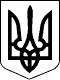 УКРАЇНАЖИТОМИРСЬКА ОБЛАСТЬНОВОГРАД-ВОЛИНСЬКА МІСЬКА РАДАМІСЬКИЙ ГОЛОВАРОЗПОРЯДЖЕННЯвід  13.06.2022   № 154 (о)Про розгляд зауважень та пропозицій, висловлених депутатами та міським головою під час підготовки та проведення першого пленарного засідання двадцять першої сесії міської ради восьмого скликанняКеруючись пунктами 2, 7, 19, 20 частини четвертої статті 42 Закону України «Про місцеве самоврядування в Україні», статтею 23 Закону України «Про статус депутатів місцевих рад», статтею 48 Регламенту Новоград-Волинської міської ради восьмого скликання, враховуючи зауваження та пропозиції, висловлені депутатами міської ради та міським головою під час  підготовки та проведення першого пленарного засідання двадцятої сесії міської ради восьмого скликання:1. Керівникам виконавчих органів міської ради вжити заходи з розгляду та виконання зауважень і пропозицій депутатів міської ради та міського голови, які висловлені під час  підготовки та проведення першого пленарного засідання двадцятої сесії міської ради восьмого скликання, що додаються.2. Посадовим особам, зазначеним у додатку, до 01.07.2022 надати інформацію про виконання цього розпорядження секретарю міської ради Гвозденко О.В. та в електронному вигляді організаційному відділу міської ради для узагальнення та інформування на черговій сесії міської ради восьмого скликання.3. Розпорядження міського голови від 10.01.2022 № 5 (о)  «Про розгляд пропозицій та зауважень, висловлених депутатами та міським головою під час підготовки та проведення сімнадцятої сесії міської ради восьмого скликання», від 24.03.2022 №72 (о) «Про розгляд пропозицій та зауважень, висловлених депутатами та міським головою під час підготовки та проведення  першого і другого пленарних засідань вісімнадцятої сесії міської ради восьмого скликання», від 09.05.2022 №119 (о) «Про розгляд пропозицій та зауважень, висловлених депутатами та міським головою під час підготовки та проведення  двадцятої сесії міської ради восьмого скликання» зняти з контролю.4. Контроль за виконанням цього розпорядження покласти на секретаря міської ради  Гвозденко О.В. Міський голова	                                                                      Микола БОРОВЕЦЬДодаток до розпорядження міського голови                                                                                 від  13.06.2022   № 154 (о)  Пропозиції і зауваження депутатів міської ради та міського голови, які висловлені під час  підготовки та проведення першого пленарного засідання  двадцять першої сесії міської ради восьмого скликанняКеруючий справами виконавчого комітетуміської ради           				                                                     Олександр ДОЛЯ№ з/пКим внесено пропозицію, зауваженняЗміст пропозицій та зауваженьПосадові особи міської ради, відповідальні за розгляд та реалізацію 1Постійна комісія(Литвин П.М.)Управлінню містобудування, архітектури та земельних відносин опрацювати питання щодо внесення змін до Положення про встановлення ставок і пільг зі сплати земельного податку в частині  застосування максимальної ставки орендної плати за землю для тимчасових торгівельних споруд та підготувати відповідний проект рішення.Демяненко Н.Б.2Постійна комісія(Широкопояс О.Ю.)Опрацювання питання щодо харчування членів добровольчих формувань та використання паливно-мастильних матеріалів з матеріального резерву міської територіальної громади на потреби добровольчих формувань.(пропозиція Широкопояса О.Ю.)Гудзь І.Л.Доля О.П.Демяненко Н.Б.Демянюк О. Ю.2Постійна комісія(Широкопояс О.Ю.)Опрацювати питання щодо можливості відшкодування управлінню культури і туризму міської ради витрат за послуги електропостачання та централізованого водопостачання і водовідведення, які надаються в міському Палаці культури імені Лесі Українки для потреб районного територіального центру комплектування та соціальної підтримки.Якубов В.О.Широкопояс О.Ю.3Погоджувальна рада(Боровець М.П.)Прослухати та проаналізувати запис виступу міського голови під час громадських слухань питання «Про перейменування міста Новограда-Волинського на місто Звягель» 27.05.2022 з метою спростування звинувачення депутатом міської ради Поліщуком О.В. міського голови в  тому, що він називав рашистами  громадян, які не погоджувалися з пропозицією перейменувати місто.Виговська А.В.Антонюк П.Г.4Погоджувальна рада(Боровець М.П.)Оформити документально використання коштів за призначенням, які виділені з бюджету міської територіальної громади КП «ВУВКГ» на оплату електроенергії у сумі 1765900 грн.Годун О.В.Тимофіїв О.В.5Пленарне засідання(протокольна пропозиція Поліщука О.В.)Опрацювати питання щодо необхідності розробки Програми національного спротиву Новоград-Волинської міської територіальної громади та внести відповідні пропозиції на розгляд чергової сесії міської ради.Якубов В.О.Терещук В.В.6Пленарне засідання(протокольні пропозиціїРассадіна А.О.)Поінформувати в місцевих ЗМІ та на офіційному сайті міської ради щодо порядку надання архівних довідок у зв’язку з ліквідацією комунальної установи «Трудовий архів міста Новограда-Волинського» Новоград-Волинської міської ради.Мисюра Л.А.Виговська А.В.6Пленарне засідання(протокольні пропозиціїРассадіна А.О.)Надати юридичний висновок щодо відсутності (наявності) конфлікту інтересів у випадку входження керівника депутатської фракції до складу наглядової (спостережної) ради комунального підприємства, керівником (заступником) якого є депутат цієї ж депутатської фракції.Антонюк П.Г.7Пленарне засідання(Боровець М.П.)За результатами виконання бюджету міської територіальної громади за перше півріччя 2022 року опрацювати пропозицію щодо можливості виділення коштів Новоград-Волинському районному відділу поліції на придбання паливно-мастильних матеріалів та ремонту службового автотранспорту. Гвозденко О.В.Ящук І.К.